от 14.09.2021  № 896О внесении изменения в постановление администрации Волгограда от 08 сентября 2015 г. № 1284 «Об утверждении административного регламента предоставления государственной услуги «Предоставление субсидий на оплату жилого помещения и коммунальных услуг гражданам, проживающим на территории Волгограда»В соответствии с Федеральным законом от 27 июля 2006 г. № 152-ФЗ
«О персональных данных», руководствуясь статьями 7, 39 Устава города-героя Волгограда, администрация ВолгоградаПОСТАНОВЛЯЕТ:1. Приложение 1 к административному регламенту предоставления государственной услуги «Предоставление субсидий на оплату жилого помещения и коммунальных услуг гражданам, проживающим на территории Волгограда», утвержденному постановлением администрации Волгограда от 08 сентября 2015 г. № 1284 «Об утверждении административного регламента предоставления государственной услуги «Предоставление субсидий на оплату жилого помещения и коммунальных услуг гражданам, проживающим на территории Волгограда», изложить в редакции согласно приложению к настоящему постановлению.2. Комитету жилищной и социальной политики администрации Волгограда обеспечить внесение соответствующих изменений в государственную информационную систему «Региональный реестр государственных и муниципальных услуг (функций) Волгоградской области» и контроль за обновлением сведений об услугах на Едином портале государственных и муниципальных услуг (функций) (www.gosuslugi.ru), официальном портале Губернатора и Администрации Волгоградской области (www.volgograd.ru), официальном сайте администрации Волгограда в информационно-телекоммуникационной сети Интернет (www.volgadmin.ru).3. Настоящее постановление вступает в силу со дня его официального опубликования.4. Контроль за исполнением настоящего постановления возложить на заместителя главы Волгограда Сидоренко В.П.Глава Волгограда                                                                                 В.В.ЛихачевПриложениек постановлениюадминистрации Волгоградаот 14.09.2021  № 896«Приложение 1к административному регламенту предоставления государственной услуги «Предоставление субсидий на оплату жилого помещения и коммунальных услуг гражданам, проживающим на территории Волгограда», утвержденному постановлением администрации Волгоградаот 08.09.2015  №  1284ФормаВ комитет жилищной и социальнойполитики администрации Волгоградаот ________________________________                   (фамилия, имя, отчество (при наличии)                                  заявителя полностью)_________________________________, (адрес)_________________________________,(контактный телефон)_________________________________,(СНИЛС)__________________________________(адрес электронной почты)ЗАЯВЛЕНИЕо предоставлении субсидии на оплату жилого помещенияи коммунальных услугПрошу предоставить субсидию на оплату жилого помещения и коммунальных услуг в соответствии со статьей 159 Жилищного кодекса Российской Федерации мне и членам моей семьи, зарегистрированным совместно со мной по месту жительства в жилом помещении по адресу: ________________________________________________________________________________________________________________________________________.Продолжение приложенияДополнительно сообщаю, что по указанному адресу также зарегистрированы1:Прошу перечислять субсидию на мой банковский счет № ______________ в отделении _________/________ в ___________________________________________________________________________________________________________.(наименование кредитной организации/номер почтового отделения)Мною представлены сведения, документы и копии документов:сведения о документах (документы2), подтверждающих правовые основания владения и пользования мною жилым помещением, в котором я зарегистрирован по месту постоянного жительства, ____________________________________________________________________________________________ (___ шт.);(указываются сведения о документах (наименование, кем и когда выдан, иные реквизиты)
или документы, прилагаемые к заявлению)документы или их копии, содержащие сведения о платежах за жилое помещение и коммунальные услуги, начисленных за последний перед подачей
заявления месяц3, – ____ шт.;сведения, подтверждающие мое право и (или) членов моей семьи на льготы, меры социальной поддержки и компенсации по оплате жилого помещения и коммунальных услуг4, – ____________________________________________________________________________________________________________________;Продолжение приложениякопии документов, удостоверяющих мою принадлежность и членов моей семьи к гражданству государства, с которым Российской Федерацией заключен международный договор, в соответствии с которым предусмотрено предоставление субсидий (с предъявлением оригинала, если копия нотариально не заверена)5, – ____ шт.;сведения (документы6) о моих доходах и членов моей семьи, учитываемых при решении вопроса о предоставлении государственной услуги, ____________________________________________________________________ – ____ шт.;копии судебных актов о признании лиц, проживающих совместно со мной по месту постоянного жительства, членами моей семьи7 – ____ шт.;копии документов, удостоверяющих мою личность, а также личность всех членов семьи (с предъявлением оригинала, если копия не заверена в установленном порядке), – ____ шт.;согласие на обработку персональных данных лиц, не являющихся заявителями8, – ____ шт.;документы, подтверждающие правовые основания отнесения лиц, проживающих совместно со мною по месту моего постоянного жительства, к членам моей семьи9, – _____ шт.;документы, удостоверяющие мою принадлежность и принадлежность членов моей семьи к гражданству Российской Федерации10, – ______ шт.Обязуюсь:в случае изменения обстоятельств в семье (изменение места постоянного жительства, основания проживания, состава семьи, гражданства, размера доходов, приходящихся на расчетный период) представить в районный отдел по назначению субсидий и работы с населением комитета жилищной и социальной политики администрации Волгограда либо в государственное казенное учреждение Волгоградской области «Многофункциональный центр по предоставлению государственных и муниципальных услуг» подтверждающие документы в течение месяца после наступления этих событий;не позднее 10 рабочих дней со дня истечения срока предоставления субсидии представить в районный отдел по назначению субсидий и работы с населением комитета жилищной и социальной политики администрации Волгограда либо в государственное казенное учреждение Волгоградской области «Многофункциональный центр по предоставлению государственных и муниципальных услуг» документы или их копии, подтверждающие фактические расходы на оплату жилого помещения и коммунальных услуг, понесенные ежемесячно в течение срока получения последней субсидии.Вся представленная мною информация является полной и точной. С установленными правилами предоставления субсидий, в том числе по проверке в органах государственной власти Российской Федерации, органах государственной власти Волгоградской области, органах местного самоуправления муниципальных образований Волгоградской области, государственных внебюджетных фондах, организациях связи, иных организациях предоставленных сведений, приостановления и прекращения предоставления субсидий ознакомлен и обязуюсь их выполнять.Продолжение приложенияМне известно о том, что любое предоставление ложной информации может быть поводом для прекращения выплаты субсидии на оплату жилого помещения и коммунальных услуг. Обязуюсь использовать субсидии только для оплаты жилого помещения и коммунальных услуг (в том числе на приобретение твердых видов топлива при наличии печного отопления и баллонов со сжиженным газом).Я принимаю и несу ответственность в соответствии с законодательными актами Российской Федерации за предоставление ложных или неполных сведений._____________________/______________________/ «____» __________ 20___ г.          (подпись заявителя)                                     (фамилия)                        В соответствии с требованиями Федерального закона от 27 июля 2006 г. № 152-ФЗ «О персональных данных» я даю согласие на обработку персональных данных (фамилия, имя, отчество, пол, место рождения, адрес проживания, адрес постоянной регистрации, номер пенсионного дела, страховой номер индивидуального лицевого счета (СНИЛС), серия и номер документа, удостоверяющего личность, кем и когда он выдан, доходы, номер телефона, принадлежность жилья, семейное, социальное положение, состав семьи, учет выплатных сумм, выплатные реквизиты) в целях назначения или определения права на получение субсидии на оплату за жилое помещение и коммунальные услуги с правом передачи третьим лицам. Я могу отозвать согласие на обработку персональных данных в соответствии с действующим законодательством Российской Федерации._____________________/______________________/ «____» __________ 20___ г.          (подпись заявителя)                                     (фамилия)                        Количество документов принято: __________ шт.Заявление и документы принял:_____________________/______________________/ «____» __________ 20___ г.(подпись специалиста по приему)                       (фамилия)                        ____________________1 Указывается в случае представления данных сведений по инициативе заявителя.2 В случае если заявитель является нанимателем жилого помещения по договору найма в частном жилищном фонде, членом жилищного, жилищно-строительного кооператива или иного специализированного потребительского кооператива. Заявитель, проходящий военную службу по контракту, зарегистрированный по месту жительства по адресу воинской части,
но проживающий ввиду отсутствия служебных жилых помещений в жилых помещениях на
условиях заключенного договора найма (поднайма), прилагает к заявлению о предоставлении субсидии копию договора найма (поднайма) в частном жилищном фонде и справку из воинской части об отсутствии возможности предоставления служебного жилого помещения. 
Заявитель вправе представить сведения по собственной инициативе в случае, если он является пользователем жилого помещения государственного или муниципального жилищных фондов, а также собственником жилого помещения.Продолжение приложения3 Если заявитель указал в заявлении в качестве членов своей семьи не всех граждан, зарегистрированных совместно с ним по месту его постоянного жительства, он обязан представить документы, подтверждающие размер вносимой ими платы за содержание и ремонт жилого помещения и коммунальные услуги.4 Указываются в случае невозможности их получения в рамках системы межведомственного электронного взаимодействия.5 Для заявителя и членов его семьи, являющихся гражданами государства, с которым Российской Федерацией заключен международный договор, в соответствии с которым предусмотрено предоставление субсидий.6 Если представлены заявителем по собственной инициативе документы о доходах.
В ином случае заявителем указываются в произвольной форме его доходы и доходы каждого члена семьи: вид дохода, сумма, период, за который представлены доходы, название организации, ОГРН.7 Представляются в случае наличия разногласий между заявителем и проживающими совместно с заявителем по месту постоянного жительства лицами по вопросу принадлежности к одной семье.8 Представляется в случае, если для предоставления государственной услуги необходима обработка персональных данных лиц, не являющихся заявителями.9 Если представлены заявителем по собственной инициативе.10 Если представлены заявителем по собственной инициативе.- - - - - - - - - - - - - - - - - - - - -  - - - - - - - - - - - линия отрыва - - - - - - - - - - - - - - - - - - - - - - - - - -Мне известно о том, что любое предоставление ложной информации может быть поводом для прекращения выплаты субсидии на оплату жилого помещения и коммунальных услуг. Обязуюсь использовать субсидии только для оплаты жилого помещения и коммунальных услуг (в том числе на приобретение твердых видов топлива при наличии печного отопления и баллонов со сжиженным газом).Я принимаю и несу ответственность в соответствии с законодательными актами Российской Федерации за предоставление ложных или неполных сведений._____________________/______________________/ «____» __________ 20___ г.          (подпись заявителя)                                     (фамилия)                        В соответствии с требованиями Федерального закона от 27 июля 2006 г. № 152-ФЗ «О персональных данных» я даю согласие на обработку персональных данных (фамилия, имя, отчество, пол, место рождения, адрес проживания, адрес постоянной регистрации, номер пенсионного дела, страховой номер индивидуального лицевого счета (СНИЛС), серия и номер документа, удостоверяющего личность, кем и когда он выдан, доходы, номер телефона, принадлежность жилья, семейное, социальное положение, состав семьи, учет выплатных сумм, выплатные реквизиты) в целях назначения или определения права на получение субсидии на оплату за жилое помещение и коммунальные услуги с правом передачи третьим лицам. Я могу отозвать согласие на обработку персональных данных в соответствии с действующим законодательством Российской Федерации.Продолжение приложения_____________________/______________________/ «____» __________ 20___ г.          (подпись заявителя)                                     (фамилия)                        Количество документов принято: __________ шт.Заявление и документы принял:_____________________/______________________/ «____» __________ 20___ г.(подпись специалиста по приему)                       (фамилия)                        Комитет жилищной и социальной политики администрации Волгограда»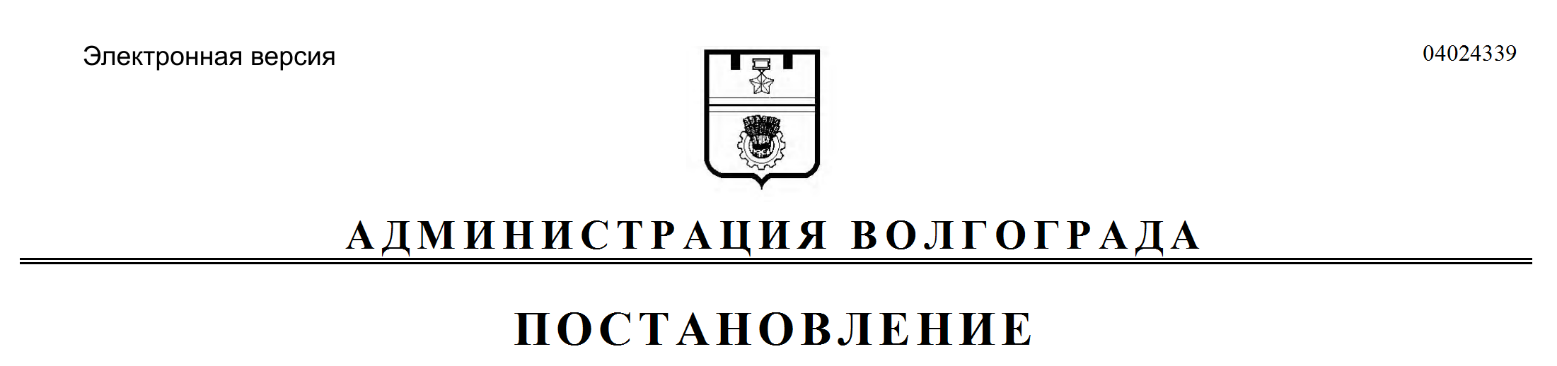 № п/пФамилия, имя, отчество 
(при наличии)Дата рож-денияСтепень родства
и (или) свойстваДокумент, 
удостоверяю-щий личность (наименование, серия, номер, дата выдачи, кем выдан)Дата
регистра-ции по
месту
жительства (число,
месяц, год)Льгот-ная ка-тегория граждан12345671.2.3.№ п/пФамилия, имя, отчество(при наличии)Дата рожденияДокумент,
удостоверяющий 
личность12341.2.3.